MENSAJE PARA PAPAS*TE INVITAMOS A QUE SE REUNA TODA LA FAMILIA Y PARTICIPEN EN LA LECCIÓN* Antes de que inicies el tiempo de la clase con tus hijos, tómate unos minutos para orar por ellos y por ti,  Ora por este tiempo, probablemente habrá momentos en los que no pongan mucha atención, se distraigan, no respondan como esperas, se muestren dispersos o impacientes y un largo etc pero ante todo tus hijos deben experimentar tu amor, tu paciencia, tu dominio propio, tu gozo.Asignen un tiempo y un espacio libre de distractores, si tienen computadora para reproducir los videos o el celular ; para seguir la dinámica normal del domingo ten preparado para el final de la clase una pequeña golosina.MUY IMPORTANTE: NADIE PUEDE TENER EL CELULAR A LA MANO, A MENOS QUE SEA PARA REPRODUCIR LOS VIDEOS o como cronómetro..  SEMANA 1Comenzamos el mes en Mateo 26:36-56. Jesús había estado con sus discípulos en una comida especial de Pascua, donde les demostró servicio y humildad al lavarles los pies. Después, Jesús los llevó al jardín para que vigilaran y oraran. Jesús nos dio una importante lección de humildad mientras oraba a su Padre, "Que no se haga mi voluntad, sino la tuya". Jesús no tardó en ser arrestado y juzgado para afrontar humildemente los momentos más oscuros de su vida. Conclusión: Piensa primero en los demás. Mientras que vemos algunas de las últimas interacciones de Jesús con sus seguidores más cercanos, oraremos para que los niños entiendan la importancia de poner a los demás primero. Esta no es siempre nuestra respuesta inicial, pero cuando elegimos mostrar humildad y poner a los demás primero, podemos guiar a los demás hacia Jesús. Seguramente esta enseñanza nos será muy útil de aplicar para todos en este tiempo de resguardo en casa. SEMANA 1Comenzamos el mes en Mateo 26:36-56. Jesús había estado con sus discípulos en una comida especial de Pascua, donde les demostró servicio y humildad al lavarles los pies. Después, Jesús los llevó al jardín para que vigilaran y oraran. Jesús nos dio una importante lección de humildad mientras oraba a su Padre, "Que no se haga mi voluntad, sino la tuya". Jesús no tardó en ser arrestado y juzgado para afrontar humildemente los momentos más oscuros de su vida. Conclusión: Piensa primero en los demás. Mientras que vemos algunas de las últimas interacciones de Jesús con sus seguidores más cercanos, oraremos para que los niños entiendan la importancia de poner a los demás primero. Esta no es siempre nuestra respuesta inicial, pero cuando elegimos mostrar humildad y poner a los demás primero, podemos guiar a los demás hacia Jesús. Seguramente esta enseñanza nos será muy útil de aplicar para todos en este tiempo de resguardo en casa. SEMANA 1Comenzamos el mes en Mateo 26:36-56. Jesús había estado con sus discípulos en una comida especial de Pascua, donde les demostró servicio y humildad al lavarles los pies. Después, Jesús los llevó al jardín para que vigilaran y oraran. Jesús nos dio una importante lección de humildad mientras oraba a su Padre, "Que no se haga mi voluntad, sino la tuya". Jesús no tardó en ser arrestado y juzgado para afrontar humildemente los momentos más oscuros de su vida. Conclusión: Piensa primero en los demás. Mientras que vemos algunas de las últimas interacciones de Jesús con sus seguidores más cercanos, oraremos para que los niños entiendan la importancia de poner a los demás primero. Esta no es siempre nuestra respuesta inicial, pero cuando elegimos mostrar humildad y poner a los demás primero, podemos guiar a los demás hacia Jesús. Seguramente esta enseñanza nos será muy útil de aplicar para todos en este tiempo de resguardo en casa. SEMANA 1Comenzamos el mes en Mateo 26:36-56. Jesús había estado con sus discípulos en una comida especial de Pascua, donde les demostró servicio y humildad al lavarles los pies. Después, Jesús los llevó al jardín para que vigilaran y oraran. Jesús nos dio una importante lección de humildad mientras oraba a su Padre, "Que no se haga mi voluntad, sino la tuya". Jesús no tardó en ser arrestado y juzgado para afrontar humildemente los momentos más oscuros de su vida. Conclusión: Piensa primero en los demás. Mientras que vemos algunas de las últimas interacciones de Jesús con sus seguidores más cercanos, oraremos para que los niños entiendan la importancia de poner a los demás primero. Esta no es siempre nuestra respuesta inicial, pero cuando elegimos mostrar humildad y poner a los demás primero, podemos guiar a los demás hacia Jesús. Seguramente esta enseñanza nos será muy útil de aplicar para todos en este tiempo de resguardo en casa. SEMANA 1Comenzamos el mes en Mateo 26:36-56. Jesús había estado con sus discípulos en una comida especial de Pascua, donde les demostró servicio y humildad al lavarles los pies. Después, Jesús los llevó al jardín para que vigilaran y oraran. Jesús nos dio una importante lección de humildad mientras oraba a su Padre, "Que no se haga mi voluntad, sino la tuya". Jesús no tardó en ser arrestado y juzgado para afrontar humildemente los momentos más oscuros de su vida. Conclusión: Piensa primero en los demás. Mientras que vemos algunas de las últimas interacciones de Jesús con sus seguidores más cercanos, oraremos para que los niños entiendan la importancia de poner a los demás primero. Esta no es siempre nuestra respuesta inicial, pero cuando elegimos mostrar humildad y poner a los demás primero, podemos guiar a los demás hacia Jesús. Seguramente esta enseñanza nos será muy útil de aplicar para todos en este tiempo de resguardo en casa. SEMANA 1Comenzamos el mes en Mateo 26:36-56. Jesús había estado con sus discípulos en una comida especial de Pascua, donde les demostró servicio y humildad al lavarles los pies. Después, Jesús los llevó al jardín para que vigilaran y oraran. Jesús nos dio una importante lección de humildad mientras oraba a su Padre, "Que no se haga mi voluntad, sino la tuya". Jesús no tardó en ser arrestado y juzgado para afrontar humildemente los momentos más oscuros de su vida. Conclusión: Piensa primero en los demás. Mientras que vemos algunas de las últimas interacciones de Jesús con sus seguidores más cercanos, oraremos para que los niños entiendan la importancia de poner a los demás primero. Esta no es siempre nuestra respuesta inicial, pero cuando elegimos mostrar humildad y poner a los demás primero, podemos guiar a los demás hacia Jesús. Seguramente esta enseñanza nos será muy útil de aplicar para todos en este tiempo de resguardo en casa. SEMANA 1Comenzamos el mes en Mateo 26:36-56. Jesús había estado con sus discípulos en una comida especial de Pascua, donde les demostró servicio y humildad al lavarles los pies. Después, Jesús los llevó al jardín para que vigilaran y oraran. Jesús nos dio una importante lección de humildad mientras oraba a su Padre, "Que no se haga mi voluntad, sino la tuya". Jesús no tardó en ser arrestado y juzgado para afrontar humildemente los momentos más oscuros de su vida. Conclusión: Piensa primero en los demás. Mientras que vemos algunas de las últimas interacciones de Jesús con sus seguidores más cercanos, oraremos para que los niños entiendan la importancia de poner a los demás primero. Esta no es siempre nuestra respuesta inicial, pero cuando elegimos mostrar humildad y poner a los demás primero, podemos guiar a los demás hacia Jesús. Seguramente esta enseñanza nos será muy útil de aplicar para todos en este tiempo de resguardo en casa. SEMANA 1Comenzamos el mes en Mateo 26:36-56. Jesús había estado con sus discípulos en una comida especial de Pascua, donde les demostró servicio y humildad al lavarles los pies. Después, Jesús los llevó al jardín para que vigilaran y oraran. Jesús nos dio una importante lección de humildad mientras oraba a su Padre, "Que no se haga mi voluntad, sino la tuya". Jesús no tardó en ser arrestado y juzgado para afrontar humildemente los momentos más oscuros de su vida. Conclusión: Piensa primero en los demás. Mientras que vemos algunas de las últimas interacciones de Jesús con sus seguidores más cercanos, oraremos para que los niños entiendan la importancia de poner a los demás primero. Esta no es siempre nuestra respuesta inicial, pero cuando elegimos mostrar humildad y poner a los demás primero, podemos guiar a los demás hacia Jesús. Seguramente esta enseñanza nos será muy útil de aplicar para todos en este tiempo de resguardo en casa. SEMANA 1Comenzamos el mes en Mateo 26:36-56. Jesús había estado con sus discípulos en una comida especial de Pascua, donde les demostró servicio y humildad al lavarles los pies. Después, Jesús los llevó al jardín para que vigilaran y oraran. Jesús nos dio una importante lección de humildad mientras oraba a su Padre, "Que no se haga mi voluntad, sino la tuya". Jesús no tardó en ser arrestado y juzgado para afrontar humildemente los momentos más oscuros de su vida. Conclusión: Piensa primero en los demás. Mientras que vemos algunas de las últimas interacciones de Jesús con sus seguidores más cercanos, oraremos para que los niños entiendan la importancia de poner a los demás primero. Esta no es siempre nuestra respuesta inicial, pero cuando elegimos mostrar humildad y poner a los demás primero, podemos guiar a los demás hacia Jesús. Seguramente esta enseñanza nos será muy útil de aplicar para todos en este tiempo de resguardo en casa. SEMANA 1Comenzamos el mes en Mateo 26:36-56. Jesús había estado con sus discípulos en una comida especial de Pascua, donde les demostró servicio y humildad al lavarles los pies. Después, Jesús los llevó al jardín para que vigilaran y oraran. Jesús nos dio una importante lección de humildad mientras oraba a su Padre, "Que no se haga mi voluntad, sino la tuya". Jesús no tardó en ser arrestado y juzgado para afrontar humildemente los momentos más oscuros de su vida. Conclusión: Piensa primero en los demás. Mientras que vemos algunas de las últimas interacciones de Jesús con sus seguidores más cercanos, oraremos para que los niños entiendan la importancia de poner a los demás primero. Esta no es siempre nuestra respuesta inicial, pero cuando elegimos mostrar humildad y poner a los demás primero, podemos guiar a los demás hacia Jesús. Seguramente esta enseñanza nos será muy útil de aplicar para todos en este tiempo de resguardo en casa. Referencia bíblicaMateo 26:36-56.Referencia bíblicaMateo 26:36-56.Referencia bíblicaMateo 26:36-56.Referencia bíblicaMateo 26:36-56.Referencia bíblicaMateo 26:36-56.Planeación didácticaClase DominicalDomingo 5 abril 2020Domingo 5 abril 2020Domingo 5 abril 2020Domingo 5 abril 2020Serie: HUMILDADHumildad es poner a los demás primero renunciando a lo que crees que merecesSerie: HUMILDADHumildad es poner a los demás primero renunciando a lo que crees que merecesSerie: HUMILDADHumildad es poner a los demás primero renunciando a lo que crees que merecesSerie: HUMILDADHumildad es poner a los demás primero renunciando a lo que crees que merecesPiensa primero en los demásPiensa primero en los demásPiensa primero en los demásEN FAMILIA EN FAMILIA EN FAMILIA #ActividadDescripciónDescripciónDescripciónDescripciónDescripciónDescripciónMaterialObservaciones1Bienvenida y Normas del Salón5 min-Explica a tus hijos la idea y objetivo de este tiempo, qué van a hacer, porque lo van a hacer. -Es importante que también, como lo hacemos cada domingo les hables de las reglas, si, así como en un juego de mesa se dan a conocer las reglas y todos llegan al acuerdo de respetarlas, durante este tiempo es importante que seamos claros sobre lo que esperamos de ellos (Respeto, esperar su turno para hablar, participar, atención, idas al baño, incluidos los papás: prohibido ver su celular.-Explica a tus hijos la idea y objetivo de este tiempo, qué van a hacer, porque lo van a hacer. -Es importante que también, como lo hacemos cada domingo les hables de las reglas, si, así como en un juego de mesa se dan a conocer las reglas y todos llegan al acuerdo de respetarlas, durante este tiempo es importante que seamos claros sobre lo que esperamos de ellos (Respeto, esperar su turno para hablar, participar, atención, idas al baño, incluidos los papás: prohibido ver su celular.-Explica a tus hijos la idea y objetivo de este tiempo, qué van a hacer, porque lo van a hacer. -Es importante que también, como lo hacemos cada domingo les hables de las reglas, si, así como en un juego de mesa se dan a conocer las reglas y todos llegan al acuerdo de respetarlas, durante este tiempo es importante que seamos claros sobre lo que esperamos de ellos (Respeto, esperar su turno para hablar, participar, atención, idas al baño, incluidos los papás: prohibido ver su celular.-Explica a tus hijos la idea y objetivo de este tiempo, qué van a hacer, porque lo van a hacer. -Es importante que también, como lo hacemos cada domingo les hables de las reglas, si, así como en un juego de mesa se dan a conocer las reglas y todos llegan al acuerdo de respetarlas, durante este tiempo es importante que seamos claros sobre lo que esperamos de ellos (Respeto, esperar su turno para hablar, participar, atención, idas al baño, incluidos los papás: prohibido ver su celular.-Explica a tus hijos la idea y objetivo de este tiempo, qué van a hacer, porque lo van a hacer. -Es importante que también, como lo hacemos cada domingo les hables de las reglas, si, así como en un juego de mesa se dan a conocer las reglas y todos llegan al acuerdo de respetarlas, durante este tiempo es importante que seamos claros sobre lo que esperamos de ellos (Respeto, esperar su turno para hablar, participar, atención, idas al baño, incluidos los papás: prohibido ver su celular.-Explica a tus hijos la idea y objetivo de este tiempo, qué van a hacer, porque lo van a hacer. -Es importante que también, como lo hacemos cada domingo les hables de las reglas, si, así como en un juego de mesa se dan a conocer las reglas y todos llegan al acuerdo de respetarlas, durante este tiempo es importante que seamos claros sobre lo que esperamos de ellos (Respeto, esperar su turno para hablar, participar, atención, idas al baño, incluidos los papás: prohibido ver su celular.3Oración y diezmo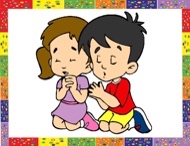 5 minLa oración es una conversación con Dios, ponemos nuestras peticiones especiales en una pequeña bolsa, bote que tengan a la vista en la semana. Entrega a cada integrantes de la familia un papel  (encontrarán un link para imprimir el formato de oración o usen cualquier hoja) y en él van a escribir una petición personal que tienen, como están en familia al final uno de los integrantes puede leerlas o cada una compartirla al resto y todos se llevan el compromiso de estar orando en la semana por esas peticiones, los papás especialmente les sugerimos orar por las inquietudes y necesidades de sus hijos. “Bolsa de oración”Pide a tus hijos el diezmo que tienen apartado y ya sea que lo vayan guardando/acumulando semanalmente en un bote o caja especial y ellos lo lleven a su  salón cuando reanudemos las clases o puedes ponerlo junto  al depósito que harás del tuyo. La oración es una conversación con Dios, ponemos nuestras peticiones especiales en una pequeña bolsa, bote que tengan a la vista en la semana. Entrega a cada integrantes de la familia un papel  (encontrarán un link para imprimir el formato de oración o usen cualquier hoja) y en él van a escribir una petición personal que tienen, como están en familia al final uno de los integrantes puede leerlas o cada una compartirla al resto y todos se llevan el compromiso de estar orando en la semana por esas peticiones, los papás especialmente les sugerimos orar por las inquietudes y necesidades de sus hijos. “Bolsa de oración”Pide a tus hijos el diezmo que tienen apartado y ya sea que lo vayan guardando/acumulando semanalmente en un bote o caja especial y ellos lo lleven a su  salón cuando reanudemos las clases o puedes ponerlo junto  al depósito que harás del tuyo. La oración es una conversación con Dios, ponemos nuestras peticiones especiales en una pequeña bolsa, bote que tengan a la vista en la semana. Entrega a cada integrantes de la familia un papel  (encontrarán un link para imprimir el formato de oración o usen cualquier hoja) y en él van a escribir una petición personal que tienen, como están en familia al final uno de los integrantes puede leerlas o cada una compartirla al resto y todos se llevan el compromiso de estar orando en la semana por esas peticiones, los papás especialmente les sugerimos orar por las inquietudes y necesidades de sus hijos. “Bolsa de oración”Pide a tus hijos el diezmo que tienen apartado y ya sea que lo vayan guardando/acumulando semanalmente en un bote o caja especial y ellos lo lleven a su  salón cuando reanudemos las clases o puedes ponerlo junto  al depósito que harás del tuyo. La oración es una conversación con Dios, ponemos nuestras peticiones especiales en una pequeña bolsa, bote que tengan a la vista en la semana. Entrega a cada integrantes de la familia un papel  (encontrarán un link para imprimir el formato de oración o usen cualquier hoja) y en él van a escribir una petición personal que tienen, como están en familia al final uno de los integrantes puede leerlas o cada una compartirla al resto y todos se llevan el compromiso de estar orando en la semana por esas peticiones, los papás especialmente les sugerimos orar por las inquietudes y necesidades de sus hijos. “Bolsa de oración”Pide a tus hijos el diezmo que tienen apartado y ya sea que lo vayan guardando/acumulando semanalmente en un bote o caja especial y ellos lo lleven a su  salón cuando reanudemos las clases o puedes ponerlo junto  al depósito que harás del tuyo. La oración es una conversación con Dios, ponemos nuestras peticiones especiales en una pequeña bolsa, bote que tengan a la vista en la semana. Entrega a cada integrantes de la familia un papel  (encontrarán un link para imprimir el formato de oración o usen cualquier hoja) y en él van a escribir una petición personal que tienen, como están en familia al final uno de los integrantes puede leerlas o cada una compartirla al resto y todos se llevan el compromiso de estar orando en la semana por esas peticiones, los papás especialmente les sugerimos orar por las inquietudes y necesidades de sus hijos. “Bolsa de oración”Pide a tus hijos el diezmo que tienen apartado y ya sea que lo vayan guardando/acumulando semanalmente en un bote o caja especial y ellos lo lleven a su  salón cuando reanudemos las clases o puedes ponerlo junto  al depósito que harás del tuyo. La oración es una conversación con Dios, ponemos nuestras peticiones especiales en una pequeña bolsa, bote que tengan a la vista en la semana. Entrega a cada integrantes de la familia un papel  (encontrarán un link para imprimir el formato de oración o usen cualquier hoja) y en él van a escribir una petición personal que tienen, como están en familia al final uno de los integrantes puede leerlas o cada una compartirla al resto y todos se llevan el compromiso de estar orando en la semana por esas peticiones, los papás especialmente les sugerimos orar por las inquietudes y necesidades de sus hijos. “Bolsa de oración”Pide a tus hijos el diezmo que tienen apartado y ya sea que lo vayan guardando/acumulando semanalmente en un bote o caja especial y ellos lo lleven a su  salón cuando reanudemos las clases o puedes ponerlo junto  al depósito que harás del tuyo. Introducción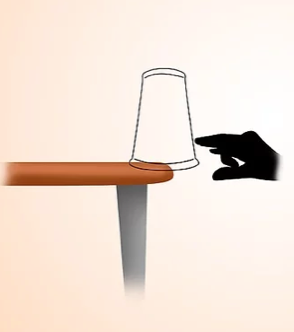 NECESITAMOS: 3 VASOS DE PLASTICO .Hoy vamos a iniciar la clase con un juego.Coloca 3 vasos de plastico sobre el filo de la mesa (ligeramente salidos del borde) pero los vaso en posición al revés, osea la base del vaso arriba y la “boca” del vaso  sobre la mesa. 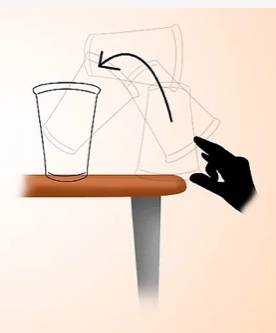 Cada integrante de la familia va a tener 3 turnos para golpear solo con sus dedos el filo del vaso para tratar de volteaerlo a la posición correcta, pueden usar otra tecnica siempre y cuando solo sea con los dedos  Anime a la audiencia a apoyar a los concursantes mientras juegan. Mantenga una nota mental de cuántos vasos volteó exitosamente cada concursante, para que pueda declarar el ganador al final."¡Asombroso! Los vasos estaban al reves y al reves no sirven pero hay ocasiones en que hacer algo al revés es lo que agrada a Dios. Hoy aprenderemos un poco sobre esto.NECESITAMOS: 3 VASOS DE PLASTICO .Hoy vamos a iniciar la clase con un juego.Coloca 3 vasos de plastico sobre el filo de la mesa (ligeramente salidos del borde) pero los vaso en posición al revés, osea la base del vaso arriba y la “boca” del vaso  sobre la mesa. Cada integrante de la familia va a tener 3 turnos para golpear solo con sus dedos el filo del vaso para tratar de volteaerlo a la posición correcta, pueden usar otra tecnica siempre y cuando solo sea con los dedos  Anime a la audiencia a apoyar a los concursantes mientras juegan. Mantenga una nota mental de cuántos vasos volteó exitosamente cada concursante, para que pueda declarar el ganador al final."¡Asombroso! Los vasos estaban al reves y al reves no sirven pero hay ocasiones en que hacer algo al revés es lo que agrada a Dios. Hoy aprenderemos un poco sobre esto.NECESITAMOS: 3 VASOS DE PLASTICO .Hoy vamos a iniciar la clase con un juego.Coloca 3 vasos de plastico sobre el filo de la mesa (ligeramente salidos del borde) pero los vaso en posición al revés, osea la base del vaso arriba y la “boca” del vaso  sobre la mesa. Cada integrante de la familia va a tener 3 turnos para golpear solo con sus dedos el filo del vaso para tratar de volteaerlo a la posición correcta, pueden usar otra tecnica siempre y cuando solo sea con los dedos  Anime a la audiencia a apoyar a los concursantes mientras juegan. Mantenga una nota mental de cuántos vasos volteó exitosamente cada concursante, para que pueda declarar el ganador al final."¡Asombroso! Los vasos estaban al reves y al reves no sirven pero hay ocasiones en que hacer algo al revés es lo que agrada a Dios. Hoy aprenderemos un poco sobre esto.NECESITAMOS: 3 VASOS DE PLASTICO .Hoy vamos a iniciar la clase con un juego.Coloca 3 vasos de plastico sobre el filo de la mesa (ligeramente salidos del borde) pero los vaso en posición al revés, osea la base del vaso arriba y la “boca” del vaso  sobre la mesa. Cada integrante de la familia va a tener 3 turnos para golpear solo con sus dedos el filo del vaso para tratar de volteaerlo a la posición correcta, pueden usar otra tecnica siempre y cuando solo sea con los dedos  Anime a la audiencia a apoyar a los concursantes mientras juegan. Mantenga una nota mental de cuántos vasos volteó exitosamente cada concursante, para que pueda declarar el ganador al final."¡Asombroso! Los vasos estaban al reves y al reves no sirven pero hay ocasiones en que hacer algo al revés es lo que agrada a Dios. Hoy aprenderemos un poco sobre esto.NECESITAMOS: 3 VASOS DE PLASTICO .Hoy vamos a iniciar la clase con un juego.Coloca 3 vasos de plastico sobre el filo de la mesa (ligeramente salidos del borde) pero los vaso en posición al revés, osea la base del vaso arriba y la “boca” del vaso  sobre la mesa. Cada integrante de la familia va a tener 3 turnos para golpear solo con sus dedos el filo del vaso para tratar de volteaerlo a la posición correcta, pueden usar otra tecnica siempre y cuando solo sea con los dedos  Anime a la audiencia a apoyar a los concursantes mientras juegan. Mantenga una nota mental de cuántos vasos volteó exitosamente cada concursante, para que pueda declarar el ganador al final."¡Asombroso! Los vasos estaban al reves y al reves no sirven pero hay ocasiones en que hacer algo al revés es lo que agrada a Dios. Hoy aprenderemos un poco sobre esto.NECESITAMOS: 3 VASOS DE PLASTICO .Hoy vamos a iniciar la clase con un juego.Coloca 3 vasos de plastico sobre el filo de la mesa (ligeramente salidos del borde) pero los vaso en posición al revés, osea la base del vaso arriba y la “boca” del vaso  sobre la mesa. Cada integrante de la familia va a tener 3 turnos para golpear solo con sus dedos el filo del vaso para tratar de volteaerlo a la posición correcta, pueden usar otra tecnica siempre y cuando solo sea con los dedos  Anime a la audiencia a apoyar a los concursantes mientras juegan. Mantenga una nota mental de cuántos vasos volteó exitosamente cada concursante, para que pueda declarar el ganador al final."¡Asombroso! Los vasos estaban al reves y al reves no sirven pero hay ocasiones en que hacer algo al revés es lo que agrada a Dios. Hoy aprenderemos un poco sobre esto.4LECCIÓN20 min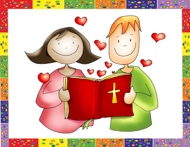 LECCIÓN20 minVideo 1 Video 2 Después del video2 hagan el cierre.Video 1 Video 2 Después del video2 hagan el cierre.Video 1 Video 2 Después del video2 hagan el cierre.Video 1 Video 2 Después del video2 hagan el cierre.Video 1 Video 2 Después del video2 hagan el cierre.CIERRECIERRE:Jesús no pensó en él mismo. En nuestro mundo a menudo  "todo es acerca de mí", entonces, ¿cómo puedes vivir la vida al revés, PONER A LOS DEMÁS PRIMERO?Puede ser realmente difícil para nosotros  pensar en los demás primero. Por eso necesitamos recordar todo lo que Jesús hizo por nosotros.¿cuándo es la última vez que dejaste que otra persona elija la comida, uno quiere pizza el otro quiere hamburguesa otro quiere pollo, permites que otros decidan? ¿Qué hay de dejar el turno de juego a tu hermano primero? ¿Cuándo quieres ver una película pero tu hermana quiere jugar?  ¿Cuándo esta toda la familia decidiendo qué juego de mesa jugar esta tarde o qué película van a ver? Puedes mostrar humildad y dejar que otros elijan el juego, la comida o la película."La humildad es como" anti-egoísmo ". La actitud de "yo primero " la pone patas arriba=al revés .• ¿Cómo puedes poner a otros primero esta semana? ¿Quién es alguien específico que puedes poner primero y cómo lo vaS a hacer? Den un ejemplo practico.- Aprovecha este momento para animar a tu hijo al hablar sobre algo bueno que lo has visto hacer estos días. Da un ejemplo de cómo lo has visto poner a otra persona primero y aliéntalo a pensar en otras formas en que puede continuar haciéndolo esta semana CIERRE:Jesús no pensó en él mismo. En nuestro mundo a menudo  "todo es acerca de mí", entonces, ¿cómo puedes vivir la vida al revés, PONER A LOS DEMÁS PRIMERO?Puede ser realmente difícil para nosotros  pensar en los demás primero. Por eso necesitamos recordar todo lo que Jesús hizo por nosotros.¿cuándo es la última vez que dejaste que otra persona elija la comida, uno quiere pizza el otro quiere hamburguesa otro quiere pollo, permites que otros decidan? ¿Qué hay de dejar el turno de juego a tu hermano primero? ¿Cuándo quieres ver una película pero tu hermana quiere jugar?  ¿Cuándo esta toda la familia decidiendo qué juego de mesa jugar esta tarde o qué película van a ver? Puedes mostrar humildad y dejar que otros elijan el juego, la comida o la película."La humildad es como" anti-egoísmo ". La actitud de "yo primero " la pone patas arriba=al revés .• ¿Cómo puedes poner a otros primero esta semana? ¿Quién es alguien específico que puedes poner primero y cómo lo vaS a hacer? Den un ejemplo practico.- Aprovecha este momento para animar a tu hijo al hablar sobre algo bueno que lo has visto hacer estos días. Da un ejemplo de cómo lo has visto poner a otra persona primero y aliéntalo a pensar en otras formas en que puede continuar haciéndolo esta semana CIERRE:Jesús no pensó en él mismo. En nuestro mundo a menudo  "todo es acerca de mí", entonces, ¿cómo puedes vivir la vida al revés, PONER A LOS DEMÁS PRIMERO?Puede ser realmente difícil para nosotros  pensar en los demás primero. Por eso necesitamos recordar todo lo que Jesús hizo por nosotros.¿cuándo es la última vez que dejaste que otra persona elija la comida, uno quiere pizza el otro quiere hamburguesa otro quiere pollo, permites que otros decidan? ¿Qué hay de dejar el turno de juego a tu hermano primero? ¿Cuándo quieres ver una película pero tu hermana quiere jugar?  ¿Cuándo esta toda la familia decidiendo qué juego de mesa jugar esta tarde o qué película van a ver? Puedes mostrar humildad y dejar que otros elijan el juego, la comida o la película."La humildad es como" anti-egoísmo ". La actitud de "yo primero " la pone patas arriba=al revés .• ¿Cómo puedes poner a otros primero esta semana? ¿Quién es alguien específico que puedes poner primero y cómo lo vaS a hacer? Den un ejemplo practico.- Aprovecha este momento para animar a tu hijo al hablar sobre algo bueno que lo has visto hacer estos días. Da un ejemplo de cómo lo has visto poner a otra persona primero y aliéntalo a pensar en otras formas en que puede continuar haciéndolo esta semana CIERRE:Jesús no pensó en él mismo. En nuestro mundo a menudo  "todo es acerca de mí", entonces, ¿cómo puedes vivir la vida al revés, PONER A LOS DEMÁS PRIMERO?Puede ser realmente difícil para nosotros  pensar en los demás primero. Por eso necesitamos recordar todo lo que Jesús hizo por nosotros.¿cuándo es la última vez que dejaste que otra persona elija la comida, uno quiere pizza el otro quiere hamburguesa otro quiere pollo, permites que otros decidan? ¿Qué hay de dejar el turno de juego a tu hermano primero? ¿Cuándo quieres ver una película pero tu hermana quiere jugar?  ¿Cuándo esta toda la familia decidiendo qué juego de mesa jugar esta tarde o qué película van a ver? Puedes mostrar humildad y dejar que otros elijan el juego, la comida o la película."La humildad es como" anti-egoísmo ". La actitud de "yo primero " la pone patas arriba=al revés .• ¿Cómo puedes poner a otros primero esta semana? ¿Quién es alguien específico que puedes poner primero y cómo lo vaS a hacer? Den un ejemplo practico.- Aprovecha este momento para animar a tu hijo al hablar sobre algo bueno que lo has visto hacer estos días. Da un ejemplo de cómo lo has visto poner a otra persona primero y aliéntalo a pensar en otras formas en que puede continuar haciéndolo esta semana CIERRE:Jesús no pensó en él mismo. En nuestro mundo a menudo  "todo es acerca de mí", entonces, ¿cómo puedes vivir la vida al revés, PONER A LOS DEMÁS PRIMERO?Puede ser realmente difícil para nosotros  pensar en los demás primero. Por eso necesitamos recordar todo lo que Jesús hizo por nosotros.¿cuándo es la última vez que dejaste que otra persona elija la comida, uno quiere pizza el otro quiere hamburguesa otro quiere pollo, permites que otros decidan? ¿Qué hay de dejar el turno de juego a tu hermano primero? ¿Cuándo quieres ver una película pero tu hermana quiere jugar?  ¿Cuándo esta toda la familia decidiendo qué juego de mesa jugar esta tarde o qué película van a ver? Puedes mostrar humildad y dejar que otros elijan el juego, la comida o la película."La humildad es como" anti-egoísmo ". La actitud de "yo primero " la pone patas arriba=al revés .• ¿Cómo puedes poner a otros primero esta semana? ¿Quién es alguien específico que puedes poner primero y cómo lo vaS a hacer? Den un ejemplo practico.- Aprovecha este momento para animar a tu hijo al hablar sobre algo bueno que lo has visto hacer estos días. Da un ejemplo de cómo lo has visto poner a otra persona primero y aliéntalo a pensar en otras formas en que puede continuar haciéndolo esta semana CIERRE:Jesús no pensó en él mismo. En nuestro mundo a menudo  "todo es acerca de mí", entonces, ¿cómo puedes vivir la vida al revés, PONER A LOS DEMÁS PRIMERO?Puede ser realmente difícil para nosotros  pensar en los demás primero. Por eso necesitamos recordar todo lo que Jesús hizo por nosotros.¿cuándo es la última vez que dejaste que otra persona elija la comida, uno quiere pizza el otro quiere hamburguesa otro quiere pollo, permites que otros decidan? ¿Qué hay de dejar el turno de juego a tu hermano primero? ¿Cuándo quieres ver una película pero tu hermana quiere jugar?  ¿Cuándo esta toda la familia decidiendo qué juego de mesa jugar esta tarde o qué película van a ver? Puedes mostrar humildad y dejar que otros elijan el juego, la comida o la película."La humildad es como" anti-egoísmo ". La actitud de "yo primero " la pone patas arriba=al revés .• ¿Cómo puedes poner a otros primero esta semana? ¿Quién es alguien específico que puedes poner primero y cómo lo vaS a hacer? Den un ejemplo practico.- Aprovecha este momento para animar a tu hijo al hablar sobre algo bueno que lo has visto hacer estos días. Da un ejemplo de cómo lo has visto poner a otra persona primero y aliéntalo a pensar en otras formas en que puede continuar haciéndolo esta semana ManualidadYEN FAMILIA Estos días todos debemos estar en casa, es un lugar seguro.En familia construyan un refugio o una casa usando cojines, telas, mesa, sillones o lo que tengan a la mano. Será momento de poner en practica lo aprendido dejando que otros tambien decidan el material o la forma, tu idea puede ser buena pero la de los demás tambien. Escriban en una hoja  y decoren el cartel: Copien el corazón, la casita y el texto.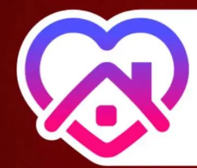 Sonrian y se toman una foto juntos en su refugio o casa que contruyeron con su cartel.Suban su foto a facebook niños cdf----------------------------------------------------------------------------------------------------*AVISO IMPORTANTE: para la siguiente semana necesitamos:, tela blanca o cartulina o  lona reciclada, pintura negra, gris o café, brochas o pinceles o plumones. Estos días todos debemos estar en casa, es un lugar seguro.En familia construyan un refugio o una casa usando cojines, telas, mesa, sillones o lo que tengan a la mano. Será momento de poner en practica lo aprendido dejando que otros tambien decidan el material o la forma, tu idea puede ser buena pero la de los demás tambien. Escriban en una hoja  y decoren el cartel: Copien el corazón, la casita y el texto.Sonrian y se toman una foto juntos en su refugio o casa que contruyeron con su cartel.Suban su foto a facebook niños cdf----------------------------------------------------------------------------------------------------*AVISO IMPORTANTE: para la siguiente semana necesitamos:, tela blanca o cartulina o  lona reciclada, pintura negra, gris o café, brochas o pinceles o plumones. Estos días todos debemos estar en casa, es un lugar seguro.En familia construyan un refugio o una casa usando cojines, telas, mesa, sillones o lo que tengan a la mano. Será momento de poner en practica lo aprendido dejando que otros tambien decidan el material o la forma, tu idea puede ser buena pero la de los demás tambien. Escriban en una hoja  y decoren el cartel: Copien el corazón, la casita y el texto.Sonrian y se toman una foto juntos en su refugio o casa que contruyeron con su cartel.Suban su foto a facebook niños cdf----------------------------------------------------------------------------------------------------*AVISO IMPORTANTE: para la siguiente semana necesitamos:, tela blanca o cartulina o  lona reciclada, pintura negra, gris o café, brochas o pinceles o plumones. Estos días todos debemos estar en casa, es un lugar seguro.En familia construyan un refugio o una casa usando cojines, telas, mesa, sillones o lo que tengan a la mano. Será momento de poner en practica lo aprendido dejando que otros tambien decidan el material o la forma, tu idea puede ser buena pero la de los demás tambien. Escriban en una hoja  y decoren el cartel: Copien el corazón, la casita y el texto.Sonrian y se toman una foto juntos en su refugio o casa que contruyeron con su cartel.Suban su foto a facebook niños cdf----------------------------------------------------------------------------------------------------*AVISO IMPORTANTE: para la siguiente semana necesitamos:, tela blanca o cartulina o  lona reciclada, pintura negra, gris o café, brochas o pinceles o plumones. Estos días todos debemos estar en casa, es un lugar seguro.En familia construyan un refugio o una casa usando cojines, telas, mesa, sillones o lo que tengan a la mano. Será momento de poner en practica lo aprendido dejando que otros tambien decidan el material o la forma, tu idea puede ser buena pero la de los demás tambien. Escriban en una hoja  y decoren el cartel: Copien el corazón, la casita y el texto.Sonrian y se toman una foto juntos en su refugio o casa que contruyeron con su cartel.Suban su foto a facebook niños cdf----------------------------------------------------------------------------------------------------*AVISO IMPORTANTE: para la siguiente semana necesitamos:, tela blanca o cartulina o  lona reciclada, pintura negra, gris o café, brochas o pinceles o plumones. Estos días todos debemos estar en casa, es un lugar seguro.En familia construyan un refugio o una casa usando cojines, telas, mesa, sillones o lo que tengan a la mano. Será momento de poner en practica lo aprendido dejando que otros tambien decidan el material o la forma, tu idea puede ser buena pero la de los demás tambien. Escriban en una hoja  y decoren el cartel: Copien el corazón, la casita y el texto.Sonrian y se toman una foto juntos en su refugio o casa que contruyeron con su cartel.Suban su foto a facebook niños cdf----------------------------------------------------------------------------------------------------*AVISO IMPORTANTE: para la siguiente semana necesitamos:, tela blanca o cartulina o  lona reciclada, pintura negra, gris o café, brochas o pinceles o plumones.7Versículo3 No hagan nada por egoísmo o vanidad; más bien, con humildad consideren a los demás como superiores a ustedes mismos.Saquen su Biblia.• Ayude a encontrar Filipense 2: 3 en sus Biblias, utilizando los siguientes consejos.Guíelos para abrir sus Biblias al frente y encontrar la tabla de contenido. (Sostenga una Biblia abierta en la tabla de contenido para mostrar a los niños cómo se ve la página.) Cuando los niños encuentren la tabla de contenido, llévelos a buscar filipenses en la lista bajo "Nuevo Testamento". Cuando los niños encuentren filipenses, guíelos a mirar el número de página al lado de la palabra. Explique que el número les dice en qué página pueden encontrar filipenses. Ayude a los niños a encontrar la página. Cuando encuentren filipenses, explique que los números grandes en la página son los números de los capítulos. Ayúdelos a encontrar el capítulo 2. Explique que los números pequeños son números en verso. Ayúdelos a encontrar el versículo 3 en el capítulo 2.• Si es necesario, explica que el Antiguo Testamento trata de la historia de Dios antes de que Jesús viviera. El Nuevo Testamento retoma la historia de Dios cuando Jesús nació. Filipenses 2: 3 es parte de una carta que un hombre llamado Pablo escribió a una iglesia en un lugar llamado Filipos después de que Jesús estuvo en la tierra. Eso significa que Filipenses está en el Nuevo Testamento.• Cuando todos hayan encontrado el versículo, léalo en voz alta pidiéndole a los niños que lo repitan después de ti mientras lo siguen en sus Biblias.• Distribuya papel y pluma (de preferencia plumón).•  pídales  que elijan dos palabras que consideren más importantes en Filipenses 2: 3.• que escriban en una hoja blanca una de las palabras con letra grande y bien marcada (de preferencia con plumon)Tomen turnos para que compartan una de las palabras que escribieron y por qué son importantes para el significado del versículo.• Indique a los niños que volteen su hoja y reescriban las palabras en su papel volteando la página y copiando las letras. (En otras palabras, escribirán la  palabras al revés).Que dices:“A veces, la forma en que Dios quiere que vivamos parece estar al revés o al revés de lo que sentimos. Él dice que ponga a los demás primero, que generalmente es lo contrario de lo que a menudo tenemos ganas de hacer.. Pero de eso no se trata la humildad. Poner a los demás primero renunciando a lo que creemos que merecemos es lo que significa ser humilde. Las palabras que escribió en su papel nos recuerdan que Filipenses 2: 3 es un verso al revés. Dios nos está diciendo que hagamos algo que no es fácil para ninguno de nosotros. Escribir una palabra al revés no es fácil. Pero no te preocupes! Si le pides a Dios que cambie tu actitud, Él te ayudará a pensar en los demás en lugar de en ti mismo3 No hagan nada por egoísmo o vanidad; más bien, con humildad consideren a los demás como superiores a ustedes mismos.Saquen su Biblia.• Ayude a encontrar Filipense 2: 3 en sus Biblias, utilizando los siguientes consejos.Guíelos para abrir sus Biblias al frente y encontrar la tabla de contenido. (Sostenga una Biblia abierta en la tabla de contenido para mostrar a los niños cómo se ve la página.) Cuando los niños encuentren la tabla de contenido, llévelos a buscar filipenses en la lista bajo "Nuevo Testamento". Cuando los niños encuentren filipenses, guíelos a mirar el número de página al lado de la palabra. Explique que el número les dice en qué página pueden encontrar filipenses. Ayude a los niños a encontrar la página. Cuando encuentren filipenses, explique que los números grandes en la página son los números de los capítulos. Ayúdelos a encontrar el capítulo 2. Explique que los números pequeños son números en verso. Ayúdelos a encontrar el versículo 3 en el capítulo 2.• Si es necesario, explica que el Antiguo Testamento trata de la historia de Dios antes de que Jesús viviera. El Nuevo Testamento retoma la historia de Dios cuando Jesús nació. Filipenses 2: 3 es parte de una carta que un hombre llamado Pablo escribió a una iglesia en un lugar llamado Filipos después de que Jesús estuvo en la tierra. Eso significa que Filipenses está en el Nuevo Testamento.• Cuando todos hayan encontrado el versículo, léalo en voz alta pidiéndole a los niños que lo repitan después de ti mientras lo siguen en sus Biblias.• Distribuya papel y pluma (de preferencia plumón).•  pídales  que elijan dos palabras que consideren más importantes en Filipenses 2: 3.• que escriban en una hoja blanca una de las palabras con letra grande y bien marcada (de preferencia con plumon)Tomen turnos para que compartan una de las palabras que escribieron y por qué son importantes para el significado del versículo.• Indique a los niños que volteen su hoja y reescriban las palabras en su papel volteando la página y copiando las letras. (En otras palabras, escribirán la  palabras al revés).Que dices:“A veces, la forma en que Dios quiere que vivamos parece estar al revés o al revés de lo que sentimos. Él dice que ponga a los demás primero, que generalmente es lo contrario de lo que a menudo tenemos ganas de hacer.. Pero de eso no se trata la humildad. Poner a los demás primero renunciando a lo que creemos que merecemos es lo que significa ser humilde. Las palabras que escribió en su papel nos recuerdan que Filipenses 2: 3 es un verso al revés. Dios nos está diciendo que hagamos algo que no es fácil para ninguno de nosotros. Escribir una palabra al revés no es fácil. Pero no te preocupes! Si le pides a Dios que cambie tu actitud, Él te ayudará a pensar en los demás en lugar de en ti mismo3 No hagan nada por egoísmo o vanidad; más bien, con humildad consideren a los demás como superiores a ustedes mismos.Saquen su Biblia.• Ayude a encontrar Filipense 2: 3 en sus Biblias, utilizando los siguientes consejos.Guíelos para abrir sus Biblias al frente y encontrar la tabla de contenido. (Sostenga una Biblia abierta en la tabla de contenido para mostrar a los niños cómo se ve la página.) Cuando los niños encuentren la tabla de contenido, llévelos a buscar filipenses en la lista bajo "Nuevo Testamento". Cuando los niños encuentren filipenses, guíelos a mirar el número de página al lado de la palabra. Explique que el número les dice en qué página pueden encontrar filipenses. Ayude a los niños a encontrar la página. Cuando encuentren filipenses, explique que los números grandes en la página son los números de los capítulos. Ayúdelos a encontrar el capítulo 2. Explique que los números pequeños son números en verso. Ayúdelos a encontrar el versículo 3 en el capítulo 2.• Si es necesario, explica que el Antiguo Testamento trata de la historia de Dios antes de que Jesús viviera. El Nuevo Testamento retoma la historia de Dios cuando Jesús nació. Filipenses 2: 3 es parte de una carta que un hombre llamado Pablo escribió a una iglesia en un lugar llamado Filipos después de que Jesús estuvo en la tierra. Eso significa que Filipenses está en el Nuevo Testamento.• Cuando todos hayan encontrado el versículo, léalo en voz alta pidiéndole a los niños que lo repitan después de ti mientras lo siguen en sus Biblias.• Distribuya papel y pluma (de preferencia plumón).•  pídales  que elijan dos palabras que consideren más importantes en Filipenses 2: 3.• que escriban en una hoja blanca una de las palabras con letra grande y bien marcada (de preferencia con plumon)Tomen turnos para que compartan una de las palabras que escribieron y por qué son importantes para el significado del versículo.• Indique a los niños que volteen su hoja y reescriban las palabras en su papel volteando la página y copiando las letras. (En otras palabras, escribirán la  palabras al revés).Que dices:“A veces, la forma en que Dios quiere que vivamos parece estar al revés o al revés de lo que sentimos. Él dice que ponga a los demás primero, que generalmente es lo contrario de lo que a menudo tenemos ganas de hacer.. Pero de eso no se trata la humildad. Poner a los demás primero renunciando a lo que creemos que merecemos es lo que significa ser humilde. Las palabras que escribió en su papel nos recuerdan que Filipenses 2: 3 es un verso al revés. Dios nos está diciendo que hagamos algo que no es fácil para ninguno de nosotros. Escribir una palabra al revés no es fácil. Pero no te preocupes! Si le pides a Dios que cambie tu actitud, Él te ayudará a pensar en los demás en lugar de en ti mismo3 No hagan nada por egoísmo o vanidad; más bien, con humildad consideren a los demás como superiores a ustedes mismos.Saquen su Biblia.• Ayude a encontrar Filipense 2: 3 en sus Biblias, utilizando los siguientes consejos.Guíelos para abrir sus Biblias al frente y encontrar la tabla de contenido. (Sostenga una Biblia abierta en la tabla de contenido para mostrar a los niños cómo se ve la página.) Cuando los niños encuentren la tabla de contenido, llévelos a buscar filipenses en la lista bajo "Nuevo Testamento". Cuando los niños encuentren filipenses, guíelos a mirar el número de página al lado de la palabra. Explique que el número les dice en qué página pueden encontrar filipenses. Ayude a los niños a encontrar la página. Cuando encuentren filipenses, explique que los números grandes en la página son los números de los capítulos. Ayúdelos a encontrar el capítulo 2. Explique que los números pequeños son números en verso. Ayúdelos a encontrar el versículo 3 en el capítulo 2.• Si es necesario, explica que el Antiguo Testamento trata de la historia de Dios antes de que Jesús viviera. El Nuevo Testamento retoma la historia de Dios cuando Jesús nació. Filipenses 2: 3 es parte de una carta que un hombre llamado Pablo escribió a una iglesia en un lugar llamado Filipos después de que Jesús estuvo en la tierra. Eso significa que Filipenses está en el Nuevo Testamento.• Cuando todos hayan encontrado el versículo, léalo en voz alta pidiéndole a los niños que lo repitan después de ti mientras lo siguen en sus Biblias.• Distribuya papel y pluma (de preferencia plumón).•  pídales  que elijan dos palabras que consideren más importantes en Filipenses 2: 3.• que escriban en una hoja blanca una de las palabras con letra grande y bien marcada (de preferencia con plumon)Tomen turnos para que compartan una de las palabras que escribieron y por qué son importantes para el significado del versículo.• Indique a los niños que volteen su hoja y reescriban las palabras en su papel volteando la página y copiando las letras. (En otras palabras, escribirán la  palabras al revés).Que dices:“A veces, la forma en que Dios quiere que vivamos parece estar al revés o al revés de lo que sentimos. Él dice que ponga a los demás primero, que generalmente es lo contrario de lo que a menudo tenemos ganas de hacer.. Pero de eso no se trata la humildad. Poner a los demás primero renunciando a lo que creemos que merecemos es lo que significa ser humilde. Las palabras que escribió en su papel nos recuerdan que Filipenses 2: 3 es un verso al revés. Dios nos está diciendo que hagamos algo que no es fácil para ninguno de nosotros. Escribir una palabra al revés no es fácil. Pero no te preocupes! Si le pides a Dios que cambie tu actitud, Él te ayudará a pensar en los demás en lugar de en ti mismo3 No hagan nada por egoísmo o vanidad; más bien, con humildad consideren a los demás como superiores a ustedes mismos.Saquen su Biblia.• Ayude a encontrar Filipense 2: 3 en sus Biblias, utilizando los siguientes consejos.Guíelos para abrir sus Biblias al frente y encontrar la tabla de contenido. (Sostenga una Biblia abierta en la tabla de contenido para mostrar a los niños cómo se ve la página.) Cuando los niños encuentren la tabla de contenido, llévelos a buscar filipenses en la lista bajo "Nuevo Testamento". Cuando los niños encuentren filipenses, guíelos a mirar el número de página al lado de la palabra. Explique que el número les dice en qué página pueden encontrar filipenses. Ayude a los niños a encontrar la página. Cuando encuentren filipenses, explique que los números grandes en la página son los números de los capítulos. Ayúdelos a encontrar el capítulo 2. Explique que los números pequeños son números en verso. Ayúdelos a encontrar el versículo 3 en el capítulo 2.• Si es necesario, explica que el Antiguo Testamento trata de la historia de Dios antes de que Jesús viviera. El Nuevo Testamento retoma la historia de Dios cuando Jesús nació. Filipenses 2: 3 es parte de una carta que un hombre llamado Pablo escribió a una iglesia en un lugar llamado Filipos después de que Jesús estuvo en la tierra. Eso significa que Filipenses está en el Nuevo Testamento.• Cuando todos hayan encontrado el versículo, léalo en voz alta pidiéndole a los niños que lo repitan después de ti mientras lo siguen en sus Biblias.• Distribuya papel y pluma (de preferencia plumón).•  pídales  que elijan dos palabras que consideren más importantes en Filipenses 2: 3.• que escriban en una hoja blanca una de las palabras con letra grande y bien marcada (de preferencia con plumon)Tomen turnos para que compartan una de las palabras que escribieron y por qué son importantes para el significado del versículo.• Indique a los niños que volteen su hoja y reescriban las palabras en su papel volteando la página y copiando las letras. (En otras palabras, escribirán la  palabras al revés).Que dices:“A veces, la forma en que Dios quiere que vivamos parece estar al revés o al revés de lo que sentimos. Él dice que ponga a los demás primero, que generalmente es lo contrario de lo que a menudo tenemos ganas de hacer.. Pero de eso no se trata la humildad. Poner a los demás primero renunciando a lo que creemos que merecemos es lo que significa ser humilde. Las palabras que escribió en su papel nos recuerdan que Filipenses 2: 3 es un verso al revés. Dios nos está diciendo que hagamos algo que no es fácil para ninguno de nosotros. Escribir una palabra al revés no es fácil. Pero no te preocupes! Si le pides a Dios que cambie tu actitud, Él te ayudará a pensar en los demás en lugar de en ti mismo3 No hagan nada por egoísmo o vanidad; más bien, con humildad consideren a los demás como superiores a ustedes mismos.Saquen su Biblia.• Ayude a encontrar Filipense 2: 3 en sus Biblias, utilizando los siguientes consejos.Guíelos para abrir sus Biblias al frente y encontrar la tabla de contenido. (Sostenga una Biblia abierta en la tabla de contenido para mostrar a los niños cómo se ve la página.) Cuando los niños encuentren la tabla de contenido, llévelos a buscar filipenses en la lista bajo "Nuevo Testamento". Cuando los niños encuentren filipenses, guíelos a mirar el número de página al lado de la palabra. Explique que el número les dice en qué página pueden encontrar filipenses. Ayude a los niños a encontrar la página. Cuando encuentren filipenses, explique que los números grandes en la página son los números de los capítulos. Ayúdelos a encontrar el capítulo 2. Explique que los números pequeños son números en verso. Ayúdelos a encontrar el versículo 3 en el capítulo 2.• Si es necesario, explica que el Antiguo Testamento trata de la historia de Dios antes de que Jesús viviera. El Nuevo Testamento retoma la historia de Dios cuando Jesús nació. Filipenses 2: 3 es parte de una carta que un hombre llamado Pablo escribió a una iglesia en un lugar llamado Filipos después de que Jesús estuvo en la tierra. Eso significa que Filipenses está en el Nuevo Testamento.• Cuando todos hayan encontrado el versículo, léalo en voz alta pidiéndole a los niños que lo repitan después de ti mientras lo siguen en sus Biblias.• Distribuya papel y pluma (de preferencia plumón).•  pídales  que elijan dos palabras que consideren más importantes en Filipenses 2: 3.• que escriban en una hoja blanca una de las palabras con letra grande y bien marcada (de preferencia con plumon)Tomen turnos para que compartan una de las palabras que escribieron y por qué son importantes para el significado del versículo.• Indique a los niños que volteen su hoja y reescriban las palabras en su papel volteando la página y copiando las letras. (En otras palabras, escribirán la  palabras al revés).Que dices:“A veces, la forma en que Dios quiere que vivamos parece estar al revés o al revés de lo que sentimos. Él dice que ponga a los demás primero, que generalmente es lo contrario de lo que a menudo tenemos ganas de hacer.. Pero de eso no se trata la humildad. Poner a los demás primero renunciando a lo que creemos que merecemos es lo que significa ser humilde. Las palabras que escribió en su papel nos recuerdan que Filipenses 2: 3 es un verso al revés. Dios nos está diciendo que hagamos algo que no es fácil para ninguno de nosotros. Escribir una palabra al revés no es fácil. Pero no te preocupes! Si le pides a Dios que cambie tu actitud, Él te ayudará a pensar en los demás en lugar de en ti mismoalabanzaCada mes cambiamos las alabanzas, en este mes de abril esta es la que estaremos cantando en familia. Cada mes cambiamos las alabanzas, en este mes de abril esta es la que estaremos cantando en familia. Cada mes cambiamos las alabanzas, en este mes de abril esta es la que estaremos cantando en familia. Cada mes cambiamos las alabanzas, en este mes de abril esta es la que estaremos cantando en familia. Cada mes cambiamos las alabanzas, en este mes de abril esta es la que estaremos cantando en familia. Cada mes cambiamos las alabanzas, en este mes de abril esta es la que estaremos cantando en familia. 